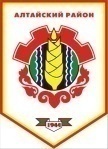 Российская ФедерацияРеспублика ХакасияСовет депутатов Аршановского сельсоветаАлтайского района Республики ХакасияРЕШЕНИЕ25.06.2014 г.         		             с. Аршаново	                                  № 28В соответствии со статьей 29 Устава муниципального образования Аршановский сельсовет Совет депутатов Аршановского сельсовета Алтайского района Республики Хакасия,РЕШИЛ:          1. Информацию о работе Совета депутатов Аршановского сельсовета Алтайского района Республики Хакасия второго созыва за 1 полугодие 2014 года принять к сведению (Приложение).2. Настоящее Решение вступает в силу со дня его принятия.Глава Аршановского сельсовета                                                         Н.А. ТанбаевАлтайского района Республики ХакасияПриложение к решению Совета депутатов Аршановского сельсовета от 25.06.2014 г. № 28ИНФОРМАЦИЯ о работе Совета депутатов Аршановского сельсовета за 1 полугодие 2014годаВ течение  первого полугодия 2014 года Совет депутатов Аршановского сельсовета направлял свою деятельность на выполнение задач, стоящих перед поселением, исполнение федеральных, республиканских законов, решений Совета депутатов Аршановского сельсовета. На территории Аршановского сельсовета избрано 10 депутатов. В текущем году из депутатского состава никто не выбыл.  В период с января 2014 года по июнь 2014 года проведено три очередных сессии (с № 24 по № 26).Двадцать четвертая сессия состоялась 24.03.2014г. основные вопросы:              - Об отчете Главы Аршановского сельсовета о результатах деятельности администрации Аршановского сельсовета за 2013 год.   - О мероприятиях по проведению благоустройства на  территории Аршановского сельсовета.  - О внесении изменений в решение Совета депутатов Аршановского сельсовета от 27.12.2013г. № 57 «О  бюджет муниципального образования Аршановский сельсовет на 2014 год  и на плановый период 2015 и 2016 год».   - О проекте решения Совета депутатов Аршановского сельсовета Алтайского района Республики Хакасия «О внесении изменений и дополнений в Устав муниципального образования Аршановский сельсовет Алтайского района Республики Хакасия».  - О   назначении    публичных      слушаний       по проекту       решения     Совета        депутатов Аршановского сельсовета Алтайского района Республики Хакасия «О внесении изменений и дополнений в Устав  муниципального образования  Аршановский сельсовет Алтайского района Республики Хакасия».  - О работе учреждений культуры по взаимодействию с органами местного самоуправления поселений, общественными организациями по воспитанию у молодежи активной гражданской позиции, патриотизма и здорового образа жизни.Двадцать пятая сессия состоялась 07.05.2014г. основные вопросы:        - Об исполнении  бюджета муниципального образования Аршановский сельсовет за 2013 год.           - О внесении изменений в решение Совета депутатов Аршановского сельсовета от 27.12.2013г. № 57 «О  бюджет муниципального образования Аршановский сельсовет на 2014 год  и на плановый период 2015 и 2016 год».         - О внесении изменений и дополнений в Устав муниципального образования Аршановский сельсовет.          - О Порядке внесения проектов муниципальных правовых актов в Совет депутатов Аршановского сельсовета Алтайского района Республики Хакасия для рассмотрения и принятия.          - Об утверждении Перечня должностных лиц администрации Аршановского сельсовета уполномоченных составлять протоколы об административных правонарушениях.Двадцать шестая сессия 25.06.2014г. основные вопросы:           - Об исполнении  бюджета муниципального образования Аршановский сельсовет за  1 квартал 2014 года.           - О внесении изменений в решение Совета депутатов Аршановского сельсовета от 27.12.2013г. № 57 «О  бюджет муниципального образования Аршановский сельсовет на 2014 год  и на плановый период 2015 и 2016 год».           - О подведении итогов  по проведению благоустройства на  территории Аршановского сельсовета.           - О проекте решения Совета депутатов Аршановского сельсовета Алтайского района Республики Хакасия «О внесении изменений и дополнений в Устав муниципального образования Аршановский сельсовет».           - О   назначении    публичных      слушаний       по проекту       решения     Совета депутатов Аршановского сельсовета Алтайского района Республики Хакасия «О внесении изменений и дополнений в Устав  муниципального образования  Аршановский сельсовет».           - О работе  МУП «Тепло» за 2013-2014 годы.          - О работе МБУК Аршановского СДК и Сартыковского сельского клуба по организации культурно-массовых мероприятий на территории муниципального образования Аршановский сельсовет за 2013 год.         - О работе МБУК Аршановской сельской библиотеки за 2013 год.          - О работе Совета депутатов Аршановского сельсовета в первом полугодии 2014 года.        - Отчет о реализации Комплексной программы социально-экономического развития МО Аршановский сельсовет на 2011-2015годы за 2013 год.      Проведены встречи с населением, решали вопросы благоустройства села (обрезка деревьев, перебои с напряжением, бродячий скот, отлов беспризорных собак). Депутаты приняли участие в собрании граждан поселения. За первое полугодие из состава депутатов активное участие в сельских мероприятиях приняли следующие депутаты: Сагалакова Е.Е., Бурнакова А.А., Уксеков А.Г., Киштеева З.С.С целью соблюдения охраны общественного порядка на территории поселения проведены совместные рейды депутатов и представителей общественных организаций в вечернее время по улицам, общественным местам. В рамках проведения месячника по благоустройству и озеленению территории депутатским корпусом проводились встречи с гражданами и рейды по селу с целью соблюдения правил благоустройства и озеленения  и наведению должного порядка приусадебных участков, были заведены журналы предупреждений по депутатским округам. Организовывали встречи с гражданами по решению проблемных вопросов.       В соответствии с нормативными правовыми актами  проводится работа с поступившими документами и письмами.     За ходом выполнения решений Совета депутатов Аршановского сельсовета осуществляется постоянный контроль со стороны постоянных комиссий Совета депутатов Аршановского сельсовета.       Совета депутатов Аршановского сельсовета просит принять данную информацию к сведению и продолжить депутатскую деятельность в соответствии с Законом Республики Хакасия «О статусе депутата районного, городского, сельского, поселкового Совета депутатов в Республике Хакасия», Уставом муниципального образования Аршановский сельсовет.О работе Совета депутатов Аршановского сельсовета Алтайского района Республики Хакасия второго созыва за 1 полугодие 2014 года